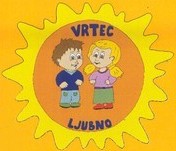 OSNOVNA ŠOLALJUBNO OB SAVINJIEnota Vrtec pri šoliVrtec Ljubno ob SavinjiDatum: 23. 4. 2019Zadeva : EKONOMSKA CENA PROGRAMOV VRTCA LJUBNOObveščamo vas, da je Občinski svet na svoji 3. redni seji sprejel sklep o povišanju ekonomske cene v vrtcu Ljubno. Sklep velja od 1. 4. 2019. Pripravila:                                                                                                                  Ravnatelj Marija Podbregar                                                                                       mag. Samo Kramer stara% dvignova predlaganarazlikaECECV EURI. starostna  skupina419,449 %457,1937,75II. starostna skupina299,629 %326,5926,97Poldnevni program znaša 10% manj od celodnevnega programa.Poldnevni program znaša 10% manj od celodnevnega programa.Poldnevni program znaša 10% manj od celodnevnega programa.Poldnevni program znaša 10% manj od celodnevnega programa.Poldnevni program znaša 10% manj od celodnevnega programa.